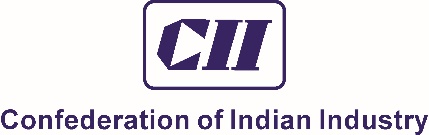 Goods and Services TaxONE NATION – ONE TAXTransition to GST ImplementationGST Training ProgrammeFriday, 13 July 2018, 0900 hrs to 1730 hrsCII Northern Region Headquarters, ChandigarhWe are pleased to nominate the following participant(s):A DD/Cheque of Rs. _________ (No. __________ dated _________ drawn on _______________________________ 
__________) being participation fee in favour of “Confederation of Indian Industry” payable at New Delhi is enclosed.Complete the registration form and mail to: Sl. No NameDesignationDesignationCompanyMobileEmailEmail1.2.3.4.Address:Address:Address:Tel : Tel : Tel : GST Identification Number as applicableGST Identification Number as applicableGST Identification Number as applicableCII / ICSI Members Rs. 3000/- (inclusive of applicable taxes) Non – CII Members Rs. 3500/- (inclusive of applicable taxes)Group discount - A discount of 10% applies to organisations registering three or more participants.Fee includes lunch & refreshments.CII reserves the right to amend the schedule of the training and venue due to circumstances beyond our control. Registration is on a first-come-first-served basis.Registration fee is not refundable, but change in nomination is acceptable.Please complete the Registration Form and send the soft copy by return mail and hard copy along with the payment to the address mentioned below.  Mode of Payment Cheque/DD should be drawn in favour of Confederation of Indian IndustryWire Transfer Details:Account number : 52205035775Bank name : Standard Chartered BankAddress : 23 Barakhamba Road, Narain Manzil New Delhi-110001IFSC code	 : SCBL0036020, MICR Code : 110036002CII DetailsPan No.: AAATC0188RTan No.: DELC07910AGST Number: 07AAATC0188R1ZBMr Hunny GurejaConfederation of Indian IndustryIGSSS Building , 2nd Floor, 28 Institutional AreaLodi Road, New Delhi-110003, IndiaTel : 91-11-45772053 /24629994 – 7Fax : 91-11-2462 6149Email : hunny.gureja@cii.in Ms Jessy RajjiConfederation of Indian IndustryIGSSS Building , 2nd Floor, 28 Institutional AreaLodi Road, New Delhi-110003, India
Tel: 91-11-45772037/24629994 - 7; 		 Fax: 91-11-2462 6149Email : jessy.rajji@cii.in